Zahtjev za izdavanje dozvole za pristup tajnim podacima zakonskom zastupniku pravnog lica i drugim zaposlenim u pravnom licu kojima je dozvola potrebna radi izvršenja ugovorenog posla, koji podnosi zakonski zastupnik pravnog licaKATEGORIJA: Pravna licaNaziv usluge Zahtjev za izdavanje dozvole za pristup tajnim podacama zakonskom zastupniku pravnog lica i drugim zaposlenim u pravnom licu kojima je dozvola potrebna radi izvršenja ugovorenog posla, koji podnosi zakonski zastupnik pravnog lica.Organ zadužen za sprovođenjeDirekcija za zaštitu tajnih podatakaNadzorni organMinistarstvo odbraneOpisDozvola za pristup tajnim podacima je akt kojim se pravnom i fizičkom licu obezbjeđuje pristup i korišćenje tajnog podatka.Pristup tajnim podacima stepena tajnosti "STROGO TAJNO", "TAJNO" i "POVJERLJIVO" može imati lice kome je izdata dozvola za pristup tajnim podacima. Za izdavanje dozvole za pristup tajnim podacima stepena tajnosti "STROGO TAJNO", "TAJNO" i "POVJERLJIVO" podnosi se zahtjev. Uz zahtjev za izdavanje dozvole za pristup tajnim podacima za pravno lice, zakonski zastupnik pravnog lica podnosi zahtjev za izdavanje dozvole za pristup tajnim podacima za sebe i druge zaposlene kojima je dozvola potrebna za izvršenje ugovorenog posla.  Prije izdavanja dozvole za pristup tajnim podacima sprovodi se bezbjednosna provjera.Gdje i kakoZahtjev za izdavanje dozvole za pristup tajnim podacima za zaposlenog u pravnom licu, zakonski zastupnik pravnog lica može podnijeti putem dostavljača (kurira) ili poštanske službe, na adresu Direkcija za zaštitu tajnih podataka, ulica Jovana Tomaševića broj 29 (zgrada Ministarstva odbrane), 81000 Podgorica, Crna Gora. Zahtjev se podnosi na obrascu, uz koji se prilažu propisani dokazi. Obrazac zahtjeva možete preuzeti sa ovog portala, web stranice Direkcije (www.nsa.gov.me) i u prostorijama Direkcije za zaštitu tajnih podataka. Na zahtjev za izdavanje dozvole za pristup tajnim podacama ne plaća se taksa.  Korisni linkoviDirekcija za zaštitu tajnih podataka (www.nsa.gov.me)Pravna podlogaZakon o tajnosti podataka ("Službeni list Crne Gore", br. 14/08, 76/09, 41/10, 40/11, 38/12, 44/12, 14/13, 18/14, 48/15, 74/20); iPravilnik o sadržini i obliku dozvole za pristup tajnim podacima ("Službeni list Crne Gore", br. 71/08)
Originalni obrasci
Obrazac zahtjeva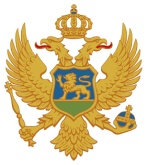 CRNA GORA                                               _________________________(Naziv pravnog lica)Broj:Podgorica,     DIREKCIJA ZA ZAŠTITU TAJNIH PODATAKAPODGORICAPredmet: Zahtjev za izdavanje dozvole za pristup tajnim podacima zakonskom zastupniku pravnog lica i zaposlenima u pravnom licu kojima je dozvola potrebna za izvršenje ugovorenog poslaNa osnovu člana 28 stav 2 tačka 2, člana 29 i člana 30a stav 1 tačka 1a Zakona o tajnosti podataka (“Sl. list Crne Gore”, br.14/08, 76/09, 41/10, 38/12, 44/12, 14/13, 18/14 i 48/15, 74/20), podnosim zahtjev za izdavanje dozvole za pristup tajnim podacima stepena tajnosti_______________________________________ ,  za _____________________________________________,                   (“STROGO TAJNO”/“TAJNO”/“POVJERLJIVO”)                                                (Ime i prezime)                                             iz ___________________________________ , adresa ___________________________________________________,                   (Prebivalište)                                                                              (Ulica i broj)                   mob. tel.____________________________, e-mail _______________________________________ zaposlenog u ________________________________________________________________________________________________, (Naziv pravnog lica)na radno mjesto _________________________________________________________________________________,                        (Naziv radnog mjesta)                                                                                                        Podnosilac zahtjeva                                                                                      ________________________________                                                                                       (Ime i prezime zak. zastup. pravnog lica)                                                                                       __________________________________                                                                                                                                                                                                                                                                (Potpis)                                                                                    __________________________________                                                                            (Mob. tel. zak. zastup. pravnog lica)Napomena: Uz zahtjev, zakonski zastupnik pravnog lica prilaže IZJAVU da on i drugi zaposleni u pravnom licu imaju opravdanu potrebu za korišćenje tajnih podataka radi izvršenja ugovorenog posla i dokaz da je lice crnogorski državljanin, da je navršilo 18 godina života, odnosno 21 godinu života za pristup tajnim podacima označenim stepenom tajnosti "STROGO TAJNO". Dokaz o crnogorskom državljanstvu i godinama života mogu se zamijeniti fotokopijom biometrijske lične karte.Na osnovu člana 29 stav 2 tačka 2 Zakona o tajnosti podataka ("Službeni list Crne Gore", br. 14/08, 76/09, 41/10, 40/11, 38/12, 44/12, 14/13, 18/14, 48/15, 74/20), I Z J A V LJ U J E MDa ________________________________ zaposlen u ___________________________________________             (Ime i prezime)                                                        (Naziv pravnog lica)na radno mjesto ___________________________________________________ ima opravdanu potrebu                                                  (Naziv radnog mjesta)za korišćenje tajnih podataka saglasno principu „potrebno je da zna“, radi izvršenja ugovorenog posla.                                                                                    ________________________________                                                                                       (Ime i prezime zak. zastupnika pravnog lica)                                                                                       __________________________________                                                                                                                                                                                                                                                                (Potpis)